فرمت توضيحات تيمی فارسي دوازدهمين دوره مسابقات بينالمللي ربوکاپ آزاد ايران(عنوان مقاله به صورت تكفاصله با قلم نازنين pt. 18 پررنگ)----- يک سطر فاصله (نازنين pt. 18 پررنگ) -----نام و نام خانوادگي نويسنده اول، نويسنده دوم، ... در يك يا دو سطر. از ذكر عناويني نظير مهندس و يا دكتر و ... در ابتداي اسامي خودداري شود. (نازنين pt. 12 پررنگ)محل كار و آدرس كوتاه نويسنده اول در يك يا دو سطر  (نازنين pt. 10 ايتاليك)آدرس پست الكترونيك نويسنده اول  (Arial 10 pt. Italic)----- 4 سطر فاصله (نازنين pt. 10 نازک) -----چكيده (نازنين  pt.14 پررنگ)در متن چكيده از ذكر مقدمات و كليات خودداري شود و مستقيماً به مسئله‌ی مورد مطالعه و اهداف آن، اساس كار، و ميزان موفقيت اين مطالعه با استناد به نتايج كار به طور مختصر اشاره شود. چكيده مقاله با قلم نازنين اندازه pt. 11 با فاصله خطوط pt. 13 يا 8/0، فاصله 5/3 سانتي‌متر از سمت راست و 5/3 سانتي‌متر از سمت چپ كاغذ، با كنارههاي رديف شده نوشته شود. طول چكيده در مقاله‌ی كامل كمتر از 80 كلمه و بيشتر از 150 كلمه نباشد. چكيده بايد به تنهايي كامل و فقط داراي يك پاراگراف باشد. از اشاره به مراجع در چكيده خودداري شود. ----- 1 سطر فاصله (نازنين pt. 11 نازک) -----واژه‌هاي كليدي: حداقل3 و حداكثر 5 واژه که با خط تيره (-) از هم جدا شده و در يك خط باشند. (قلم نازنين pt. 11)----- 1 سطر فاصله (نازنين pt. 11 نازک) -----1- مقدمه (نازنين pt. 14 پررنگ)به منظور يكسان سازي مجموعه مقالات، لازم است كه همه‌ی مقالات با طرحي يكسان و كاملاً هماهنگ تهيه و تايپ شوند. اين راهنما به نويسندگان مقالات فارسي كمك مي‌كند تا مقاله‌ی خود را با طرح مورد قبول تهيه نمايند. توجه شود كه صورت ظاهري اين راهنما و نگارش آن منطبق بر دستورالعمل تهيه‌ی مقالات است.براي تايپ مقاله به زبان فارسي، فقط از نرم افزار مايكروسافت ورد (MS-Word) در محيط سیستم عامل ویندوز با امكانات فارسي استفاده كنيد. متن اصلي مقاله به صورت تك ستوني با قلم (فونت) نازنين و اندازة pt. 12 تك فاصله (single space) تهيه شود. عنوان همه‌ی بخش‌ها با قلم نازنين و اندازه pt. 14 پررنگ و عنوان زيربخش‌ها با قلم نازنين و اندازه 12پررنگ تايپ شود. عنوان هر بخش يا زيربخش، با يك خط خالي فاصله از انتهاي متن بخش قبلي تايپ و شماره‌گذاري شود. خط اول همة پاراگراف‌ها بايد داراي تورفتگي به اندازة cm 7/0 باشد.2- نسخه‌هاي ارسالي به کميته فنیفايل مقاله بايد به گونه‌اي باشد كه در صورت نياز بتوان به راحتي و بدون كار اضافه‌اي آن را باز كرد، پرينت گرفت يا به چاپخانه تحويل داد. مقالات مي‌بايست فاقد شماره‌گذاري صفحات باشند. کميته فنی، از بررسي مقالاتي كه مطابق اين دستورالعمل تهيه نشده باشند، معذور است. از ذكر كليات و واضحات خودداري كنيد و حتي الامكان بخش‌هاي مختلف ربات خود را (اعم از مكانيك، الگوريتم، الكترونيك، محاسبات مربوط به طراحي، آزمايشات، روش‌هاي ساخت، شبيه‌سازي توسط نرم‌افزارهاي معتبر مهندسي، محاسبات ربات و ...) به صورت جزيي شرح دهيد. شركت كنندگان توجه داشته باشند كه با توجه به حجم بالاي تيم‌هاي شركت كننده و محدود بودن زمان مسابقات، فقط تعدادي از تيم‌ها كه مقاله‌ي آنها به تأييد كميته فني برسد مجاز به شركت در مسابقات هستند. بديهي است هرگونه تاخير در زمان تحويل مقالات و يا کيفيت پايين مقالات ارسالي كه منجر به حذف تيم در اين مرحله مي‌شود، به عهده‌ي نگارندگان و اعضای تيم است. 3- حداقل طول مقالهطول هر مقاله‌ی كامل شامل شکلها و جدولها كه منطبق با اين دستورالعمل تهيه مي‌شود، باید حداقل 10 صفحه‌ی A4  باشد.4- واژه‌هاي خارجي در متن فارسيبراي واژه‌ها و نام‌هاي خارجي، حتي‌الامكان از معادل‌هاي فارسي مصطلح و مصوب استفاده نمائيد. در مورد نام‌هاي خارجي غامض يا معادل‌هاي غيرمصطلح فارسي، فقط در اولين ارجاع و بلافاصله پس از ذكر اين گونه واژه‌ها، معادل لاتين آن را در پرانتزي بعد از آن واژه و با قلم آريال (Arial) که به اندازه 2 شماره از اندازه قلم فارسی به کار رفته در همان متن کوچکتر شده است قيد نمائيد. همچنين سمبلها و علايم و انديسهاي بهكار رفته در متن مقاله ميبايست حتيالمقدور براساس استاندارد ISO باشند.4-1- پاورقي‌هادر صورت نياز به درج پاورقي، همه‌ی‌ موارد فارسي و به صورت راست‌چين با قلم نازنين و اندازة pt. 11 و پاورقي‌هاي لاتين به صورت چپ‌چين با قلم آريال اندازه‌ی pt. 9 نوشته شوند. 4-2- معرفي علائم و متغيرها در متناز آنجا كه نيازي به درج فهرست علائم و متغيرها در ابتداي مقاله نيست، بنابراين بايد هر نوع متغير يا علامت به كار رفته در متن مقاله، در اولين ارجاع به آن معرفي شود.5- فرمول‌ها و روابط رياضی (در صورت وجود)متن فرمول‌ها به صورت چپ‌چين در يك يا چند سطر نوشته شود. همه‌ی متغيرها و اعداد بهكار رفته در آنها با قلم Times New Roman و ايتاليك، با اندازه pt. 12 تايپ شوند (استفاده از Microsoft Equation در نوشتن فرمولها توصيه ميشود). همه‌ی فرمول‌ها به ترتيب از 1 شماره‌گذاري شوند. شماره‌ی هر فرمول در داخل پرانتز و در سمت راست سطر فرمول قرار گيرد. لازم به ذکر است که تمامی فرمول ها در يک جدول به فرم زير با خطوط بی رنگ قرار گيرند.دو نمونه فرمول در زير آمده است:5-1- مطالب مرتبط و توضيحاتذکر اين نکته ضروری است که تيم‌های شرکت کننده سعی خود را در ارائه توضيحات مربوط به هرگونه خلاقيت و نوآوری، کم هزينه بودن طرح، در دسترس بودن طرح، ارائه تحليل علمی و غيره به عمل آورند. در پايان از تيم‌های ليگ مسابقات دانش‌آموزی که بهترين توضيحات علمی مربوط به کار خود را در اين مقاله ارائه داده باشند، تقدير به عمل خواهد آمد.6- واحدهاواحد اعداد يا كميت‌هايي كه در متن، جدول‌ها و شكل‌ها مي‌آيند، يا عنوان محورهاي يك نمودار را بيان مي‌كنند، بايد به صورتهاي استاندارد و در سيستم SI ذكر شوند.7- جدول‌هاهر جدول بايد داراي شماره و عنوان (توضيح) باشد، كه به صورت وسطچين در بالاي جدول با قلم نازنين پررنگ و اندازه‌ی pt. 10 تايپ و به ترتيب از 1 شماره‌گذاري مي‌شود. بهتر است جدول‌ها در داخل متن و پس از جايي كه به آنها ارجاع مي‌شود، درج گردند. كليه متون در داخل جدول اگر فارسي باشند به صورت راستچين (نازنين pt. 10 نازك) و اگر لاتين باشند به صورت چپچين (Arail 8 pt.) بايد تايپ شوند. همه‌ی اعداد در جدول‌ها بايد به صورت فارسي و وسط چين تايپ شوند. ذكر واحد كميت‌ها در جدول الزامي است. هر جدول با يك سطر خالي فاصله از متن ماقبل و ما بعد آن قرار گيرد. و نيز اگر جدولها داراي مرجع ميباشند بايستي شماره مرجع در داخل كروشه در انتهاي عنوان جدول ذكر شود. يك نمونه جدول مطابق دستورالعمل در زير آمده است: (توجه شود كه خود جدول نيز بايد در موقعيت وسطچين نسبت به طرفين كاغذ قرار گيرد.)جدول نمونه شماره 18- شكل‌ها و نمودارهاشکل‌ها و نمودارها می‌توانند حجم نسبتا زیادی را در زمان کوتاهی انتقال دهند. استفاده از آن‌ها می‌تواند خوانایی و انتقال مطالب شما را به شکل چشمگیری افزایش دهد. هر شكل و نمودار بايد داراي شماره و عنوان (توضيح) باشد كه به صورت وسطچين در زير آن با قلم نازنين پررنگ و اندازه‌ی pt. 10 تايپ و به ترتيب از 1 شماره‌گذاري مي‌شود. نمودارها و شكلها ميتوانند به صورت رنگي و يا سياه و سفيد باشند ولي به گونهاي كه در صورت چاپ سياه و سفيد رنگها و جزئيات آنها قابل تشخيص باشد. شكل‌ها در داخل متن و در جايي كه به آنها ارجاع مي‌شود، درج گردند. ذكر واحد كميت‌ها در شكل‌ها الزامي است. در متن مقاله بايد به همه‌ی شكل‌ها ارجاع شود. در تهيه‌ی شكل‌ها توجه كنيد كه اندازه‌ی اعداد، واژه‌ها، كميت‌ها و راهنماي منحني‌ها (legend) به قدر كافي بزرگ باشد تا پس از درج در مقاله، كاملاً واضح و خوانا باشند. هر شكل را با يك سطر خالي فاصله از متن ماقبل و مابعد آن قرار دهيد. يك نمونه شكل و نمودار در زير آمده است: (توجه شود كه شكلها و نمودارها نيز، همانند جدولها بايد در موقعيت وسطچين نسبت به طرفين كاغذ و در جداولی با خطوط بی رنگ مطابق زير قرار گيرند.) 9- نتيجهگيريوجود بخش جمع‌بندي و نتيجه‌گيري پس از متن اصلي مقاله الزامي است. در اینجا شما دستاورد پروژه خود را بیان میکنید.مراجعمراجع در انتهاي مقاله به همان ترتيبي كه در متن به آنها ارجاع مي‌شود، مي‌آيند (هر مرجع بايستي حداقل يكبار در متن مقاله مورد استفاده قرار گيرد و يا به آن اشاره گردد.).  وجود مراجع معتبر و استناد به انها در متن، اعتبار حرفهای شما را تایید می‌کند. به عنوان اين بخش نيز شماره‌اي تعلق نمي‌گيرد. مشخصات هر مرجع به صورت كامل و در قالب استاندارد (نمونه‌هاي زير ـ به ترتيب حروف الفبا بر حسب نام خانوادگي اوّلين نويسنده) ذكر شود. مراجع فارسي را با قلم نازنين نازك pt. 11 و مراجع انگليسي را با قلم آريال pt. 9 نازك تايپ نماييد. اشاره به مراجع در داخل متن بايستي به همراه شماره مرجع داده شده (در اين بخش) و در داخل كروشه انجام شود. صادقي, م.ح.، رحمانيان, م.، "تجزيه و تحليل تئوري، كامپيوتري و آزمون عملي مفصل انتقال قدرت شپا" ، پنجمين كنفرانس مهندسي ساخت و توليد ايران، 28-29 بهمن 1381.صادقي, م.ح.، حقيقت, ح. و عبدالله, ا.، "مدلسازي نيروهاي ماشينكاري در فرآيند فرزكاري با ابزار فرز سركروي" ، مجله علمي/پژوهشي اميركبير، سال سيزدهم، شماره 49، زمستان 1380.مقدم, ب. ، تقوي, ا.، و طاهري, ن.، "آشنائي با شبكههاي كامپيوتري" ، چاپ دوم، انتشارات نصر، تهران، 1375.منصوري بيرجندي، محمد حسين، مقدمهاي بر سيستمهاي CAD/CAM مبتني بر ميكروكامپيوترها، پاياننامه كارشناسي ارشد مهندسي مكانيك (ساخت و توليد)، دانشكده فني و مهندسي، دانشگاه تربيت مدرس، 1372.Ahmadi, M. A., Rahimi, M. H., and Fatemi, A., "Evidence-Based Recognition of 3D Objects" , "IEEE Trans. Pattern Analysis and Mach. Intell.", Vol. 12, No. 10, pp. 811-835, 1994.Meredith, J.R., and Mantel, S.J., "Project Management: A Managerial Approach", John Wiley & Sons,1998.Taheri, A., "On Extensions of Fishers Linear Discriminant Function", Proc. Of IEEE Intl Conf. Pattern Recognition, pp. 752-758, 1992.www.ticme2007.com.(1)(2)نام و نام خانوادگيكد شناساييعلی حسینی 2023Ali Hosseini334567امير عظيمی5566Amir Azimi19087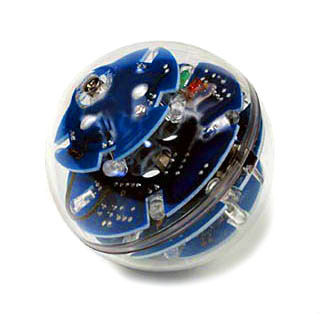 شكل1 – نمونه شكل داده شدهنمودار1- نمونه يك نمودار  